Об утверждении перечня объектов, в отношении которых планируетсязаключение концессионных соглашенийВ соответствии с Федеральным законом от 06.10.2003 года № 131-ФЗ «Об общих принципах организации местного самоуправления в Российской  Федерации», частью 3 статьи 4 Федерального закона от 21.07.2005 года № 115-ФЗ «О концессионных соглашениях», Уставом муниципального образования Курманаевский сельсовет:1.Утвердить перечень объектов муниципального образования Курманаевский сельсовет Курманаевского района Оренбургской области, входящих  в коммунальную систему водоснабжения, в отношении которых планируется заключение концессионного соглашения (Приложение № 1);2.Утвердить перечень объектов муниципального образования Курманаевский сельсовет Курманаевского района Оренбургской области, входящих в коммунальную систему теплоснабжения, в отношении которых планируется заключение концессионного соглашения (Приложение № 2);3.Утвердить перечень объектов муниципального образования Курманаевский сельсовет Курманаевского района Оренбургской области, входящих в коммунальную систему обслуживания,  в отношении которых планируется заключение концессионного соглашения (Приложение № 3).2. Разместить Приложения № 1,2,3  к настоящему постановлению на официальном сайте Российской Федерации в информационно-телекоммуникационной сети «Интернет» для размещения информации о проведении торгов  www.torgi.gov.ru,  на официальном сайте муниципального образования Курманаевский сельсовет в информационно-телекоммуникационной сети «Интернет».3. Контроль за исполнением настоящего постановления оставляю за собой.4. Постановление вступает в силу со дня подписания.Глава муниципального образования                                  К.Н.Беляева  Разослано: в дело, прокурору, администрации районаПриложение № 1
к постановлению 31.01.2023 № 15-пПеречень объектов муниципального образования Курманаевский сельсовет Курманаевского района Оренбургской области, входящих  в коммунальную систему водоснабжения, в отношении которых планируется заключение концессионного соглашения1.Сети водопроводные, площадь 7916,4 кв.м., инв. № 53:225:002:000731210, кадастровый номер 56-56-04/014/2012-149, местонахождение: Оренбургская область, Курманаевский район, с. Курманаевка, улицы: 40 лет Победы, Пролетарская, Чапаева, Орская,  Мира, Фомина, Набережная, Ст.Разина, Крестьянская – свидетельство о государственной регистрации права: серия 56-АБ № 840966, дата выдачи 20 декабря 2012 года; 2.Сети водопроводные,  площадь 2173,2 кв.м., инв. № 53:225:002:000737760, кадастровый номер 56-56-04/014/2012-150, местонахождение: Оренбургская область, Курманаевский район, с.Курманаевка, улица Железнодорожная - свидетельство о государственной регистрации права: серия 56-АБ № 840967, дата выдачи 20 декабря 2012 года;3.Сети водопроводные, площадь 4136,8 кв.м., инв. № 53:225:002:000737750, кадастровый номер 56-56-04/014/2012-151, местонахождение: Оренбургская область, Курманаевский район, с.Курманаевка, улицы: Комсомольская, Молодежная, Суворова, Советская, 8 Марта - свидетельство о государственной регистрации права: серия 56-АБ № 841093, дата выдачи 25 декабря 2012 года;4.Сети водопроводные,  площадь 761,8 кв.м., инв. № 53:225:002:000737740, кадастровый номер 56-56-04/014/2012-155, местонахождение: Оренбургская область, Курманаевский район, с. Курманаевка, улицы: Рабочая, Дорожная, Луговая, Лесная, Народная, Ветеринарная - свидетельство о государственной регистрации права: серия 56-АБ № 841084, дата выдачи 25 декабря 2012 года;5.Водопровод с. Петровка, протяженность – 1510,3 м., кадастровый номер: 56:16:1001001:92, свидетельство о государственной регистрации права: серия - 56-АВ 479078 от 23.06.2014г;6. Водопровод к жилым домам по ул. Молодежная, протяженность – 411 м., кадастровый номер: 56:16:1002018:289, государственная регистрация: № 56:16:1002018:289-56/013/2019-3 от 19.06.2019 года.7. Здание насосных станций № 1, площадь  10,9 кв.м., инв. № 53:225:002:000738050, кадастровый номер 56-56-04/014/2012-162, местонахождение: Оренбургская область, Курманаевский район, с. Курманаевка, ул. Железнодорожная 2а - свидетельство о государственной регистрации права: серия 56-АБ № 841090, дата выдачи 25 декабря 2012 года; 8. Здание насосных станций № 2, площадь  11,0 кв.м., инв. № 53:225:002:000738060, кадастровый номер 56-56-04/014/2012-160, местонахождение: Оренбургская область, Курманаевский район, с. Курманаевка, ул. Железнодорожная, 26 - свидетельство о государственной регистрации права: серия 56-АБ № 841230, дата выдачи 28 декабря 2012 года; 9. Скважина, с. Курманаевка, ул. Дорожная - свидетельство о государственной регистрации права: серия 56-АВ 479243 от 04.08.2014;10. Скважина с. Петровка - свидетельство о государственной регистрации права: серия - 56-АВ 479079 от 23.06.2014г;11. Скважина с. Курманаевка, РТП - свидетельство о государственной регистрации права: серия -56-АВ 479244 от 04.08.2014г;12. Буровая скважина № 1 с. Курманаевка, ул. Дорожная, кадастровый номер 56:16:1002011:277, дата присвоения кадастрового номера 19.10.2016г; 13. Буровая скважина № 1, инв. № 53:225:002:000744090, адрес с. Курманаевка, кадастровый номер 56:16:0000000:936, свидетельство о государственной регистрации права: серия -56-АВ 479242 от 04.08.2014 г.14. Буровая скважина № 2, инв. № 53:225:002:000744100, адрес с. Курманаевка, кадастровый номер 56:16:0000000:937, свидетельство о государственной регистрации права: серия -56-АВ 479082 от 23.07.2014г.15. Буровая скважина № 2, адрес с. Курманаевка, ул. Молодежная,   кадастровый номер 56:16:1002018:290, свидетельство о государственной регистрации права: №56:16:1002018:290-56/013/2019-3 от 19.06.2019.16. Земельный участок, кадастровый номер 56:16:1002010:946, площадь – 511 кв. м., адрес местоположения: Российская Федерация, Оренбургская область, Курманаевский район, с. Курманаевка, ул. Дорожная, государственная регистрация: № 56:16:1002010:946-56/136/2020-1 от 23.11.2020 года.17. Земельный участок, кадастровый номер: 56:16:1002002:231, площадь – 4385 кв.м., адрес местоположения: Российская Федерация, Оренбургская область, Курманаевский район, с. Курманаевка, ул. Железнодорожная, д. 2а государственная регистрация: № 56:16:1002002:231-56/136/2020-1 от 23.11.2020 года.19. Земельный участок, кадастровый номер: 56:16:1002011:497, площадь – 717 кв.м., адрес местоположения: Российская Федерация, Оренбургская область, Курманаевский район, с. Курманаевка, ул. Дорожная, государственная регистрация: № 56:16:1002011:497-56/136/2020-1 от 23.11.2020 года.20. Земельный участок, кадастровый номер: 56:16:1002002:230, площадь – 1065 кв.м., адрес местоположения: Российская Федерация, Оренбургская область, Курманаевский район, с. Курманаевка, ул. Железнодорожная, д. 26 государственная регистрация: № 56:16:1002002:230-56/136/2020-1 от 15.10.2020 года.21. Земельный участок, кадастровый номер: 56:16:1002018:522, площадь – 2503 кв.м., адрес местоположения: Российская Федерация, Оренбургская область, Курманаевский район, с. Курманаевка, РТП, государственная регистрация: № 56:16:1002018:522-56/136/2020-1 от 15.10.2020 года.22. Земельный участок, кадастровый номер: 56:16:1003002:212, площадь – 262 кв.м., адрес местоположения: Российская Федерация, Оренбургская область, Курманаевский район, с. Петровка, государственная регистрация: № 56:16:1003002:212-56/136/2020-1 от 14.10.2020 года. 23. Земельный участок, кадастровый номер: 56:16:1002018:302, площадь – 4+/-0.70кв.м., адрес местоположения: Российская Федерация, Оренбургская область, Курманаевский район, с. Курманаевка ул.Молодежная, государственная регистрация: № 56:16:1002018:302-56/013/2019-5 от 19.06.2019 года. 24. Земельный участок, расположен в юго-западной части кадастрового квартала, кадастровый номер 56:16:1002010:971, площадь 2780м.25. Башня Рожновского ,  высота  19,0 п.м., инв. № 53:225:002:000737960, кадастровый номер 56-56-04/014/2012-165, местонахождение: Оренбургская область, Курманаевский район, с. Курманаевка, ул. Фомина 27б - свидетельство о государственной регистрации права: серия 56-АБ № 841232, дата выдачи 28 декабря 2012 года;  26. Башня Рожновского,  высота  14,0 п.м., инв. № 53:225:002:000738000, кадастровый номер 56-56-04/014/2012-161, местонахождение: Оренбургская область, Курманаевский район, с. Курманаевка, ул. Молодежная 26 - свидетельство о государственной регистрации права: серия 56-АБ № 841088, дата выдачи 25 декабря 2012 года; 27. Башня Рожновского,  высота  12,0 п.м., инв. № 53:225:002:000737990, кадастровый номер 56-56-04/014/2012-163, местонахождение: Оренбургская область, Курманаевский район, с. Курманаевка, ул. Крестьянская, сооружение №141 - свидетельство о государственной регистрации права: серия 56-АБ № 841089, дата выдачи 25 декабря 2012 года; 28. Башня Рожновского,  высота  19,0 п.м., инв. № 53:225:002:000737980, кадастровый номер 56-56-04/014/2012-158, местонахождение: Оренбургская область, Курманаевский район, с. Курманаевка, ул. Фомина 27а  - свидетельство о государственной регистрации права: серия 56-АБ 841086 от 25.12.2012г;29. Башня Рожновского, с. Курманаевка, ул. Фомина - свидетельство о государственной регистрации права: серия -56-АВ 479081 от 23.06.2014г;30. Глубинный насос ЭЦВ 6-10-110;31. Глубинный насос ЭЦВ 6-10-110;32. Глубинный насос ЭЦВ 6-10-110;33. Глубинный насос ЭЦВ 6-6,5-80;34. Глубинный насос ЭЦВ 8-40-110;35. Глубинный насос ЭЦВ 8-65-110;36. Глубинный насос ЭЦВ 8-25-130;37. Глубинный насос ЭЦВ 8-10-110;38. Глубинный насос ЭЦВ 6-6,5-90;39. Глубинный насос БЦПЭ 1,2-40.Приложение № 2к постановлению31.01.2023 № 15-пПеречень объектов муниципального образования Курманаевский сельсовет Курманаевского района Оренбургской области, входящих в коммунальную систему теплоснабжения, в отношении которых планируется заключение концессионного соглашения1. Котельная № 1, площадь 230,4 кв.м., инв. № 2167, кадастровый номер 56:16:1002016:415, местонахождение: Оренбургская область, Курманаевский район, с. Курманаевка, ул. Суворова, 4а, свидетельство о регистрации: № 56-АБ 840959 от 20.12.2012 года.2. Теплотрасса, протяженность 1330,2 п.м., инв. № 738300, кадастровый номер 56:16:1002016:199,  местонахождение: Оренбургская область, Курманаевский район, с. Курманаевка, ул. Суворова, 4а, свидетельство о регистрации: № 56-АБ 840965 от 20.12.2012 года.3. Котельная № 2, площадь ., инв. № 2168, кадастровый номер 56:16:1002010:531, местонахождение: Оренбургская область, Курманаевский район, с. Курманаевка, ул. Орская, 5а, свидетельство о регистрации: № 56-АБ 840960 от 20.12.2012 года.4. Теплотрасса, протяженность 1569,3 п. м., инв. № 738310, кадастровый номер 56:16:1002017:58, местонахождение: Оренбургская область, Курманаевский район, с. Курманаевка, ул. Орская, 5а, свидетельство о регистрации: № 56-АБ 840964 от 20.12.2012 года.5. Котельная № 3, площадь 148,1 кв.м., инв. № 2169, кадастровый номер: 56:16:1002010:669, местонахождение: Оренбургская область, Курманаевский район, с. Курманаевка, ул. Фомина, 19а, свидетельство о регистрации: № 56-АБ 840961 от 20.12.2012 года.6. Теплотрасса, протяженность 1064,4  п.м., инв. № 738320, кадастровый номер: 56:16:1002010:533, местонахождение: Оренбургская область, Курманаевский район, с. Курманаевка, ул. Фомина, 19а, свидетельство о регистрации: № 56-АБ 840963 от 20.12.2012 года.7. Котельная № 4, площадь: ., инв. № 2145, кадастровый номер: 56:16:1002020:232, местонахождение: Оренбургская область, Курманаевский район, с. Курманаевка, ул. Степана Разина, 1г, свидетельство о регистрации: № 56-АБ 840962 от 20.12.2012 года.8. Теплотрасса, протяженность: 268,1 п.м., инв. № 738370, кадастровый номер: 56:16:1002020:115, местонахождение: Оренбургская область, Курманаевский район, с. Курманаевка, ул. Степана Разина, 1г, свидетельство о регистрации: № 56-АБ 841092 от 25.12.2012 года.9. Топочная, площадью: ., инв. № 2170, кадастровый номер: 56:16:1002021:390, местонахождение: Оренбургская область, Курманаевский район, с. Курманаевка, ул. Молодежная, д. 32в;10. Нежилое помещение № 1, площадь: ., кадастровый номер: 56:16:1002021:455, местонахождение: Оренбургская область, Курманаевский район, с. Курманаевка, ул. Молодежная, д. , помещение № 1.11. Земельный участок, площадь: 343 кв.м., кадастровый номер: 56:16:1002017:297, местонахождение: Оренбургская область, Курманаевский район, с. Курманаевка, ул. Орская, д. 5а, регистрация: № 56:16:1002017:297-56/013/2019-1 от 30.08.2019 года.12. Земельный участок, площадь: 423 кв.м., кадастровый номер: 56:16:1002010:707, местонахождение: Оренбургская область, Курманаевский район, с. Курманаевка, ул. Фомина, д. 19а, регистрация: № 56:16:1002017:707-56/013/2019-1 от 30.08.2019 года.    11.Котлы НР- 18  - 9 шт.12.Котлы  КСВ-  - 2 шт.13.Котлы  «Logano SK755 1040кВт» - 2шт.14.Котлы  КС-Г- 63    -  2 шт.15.Котлы  КЧМ 5(7с) - 2 шт..Приложение № 3к постановлению31.01.2023 № 15-пПеречень объектов муниципального образования Курманаевский сельсовет Курманаевского района Оренбургской области, входящих в коммунальную систему обслуживания, в отношении которых планируется заключение концессионного соглашения1. Мастерская, с. Курманаевка,  ул. Крестьянская, 1а, площадь 110,5 - свидетельство о государственной регистрации права: серия 56-АБ № 841091, дата выдачи 25 декабря 2012 года; 2. Гараж с пристроем, с. Курманаевка, ул. Крестьянская 1А, площадь 97 кв.м - свидетельство о государственной регистрации права: серия 56-АБ № 841085, дата выдачи 25 декабря 2012 года; 3. Гараж ангар, с. Курманаевка, ул. Крестьянская, 1а, площадь 394,7 кв.м, 1995 - свидетельство о государственной регистрации права: серия 56-АБ № 841087, дата выдачи 25 декабря 2012 года; 4. Здание конторы, с.Курманаевка, ул.Крестьянская, 1а, площадь 117,1 кв.м. свидетельство о государственной регистрации права: серия 56-АБ № 841233, дата выдачи 28 декабря 2012 года5. Экскаватор-погрузчик TLB 825-RM, 2019 года выпуска, заводской номер машины (рамы): 1972, цвет: серый, белый, вид движителя: колесный, мощность двигателя, кВт: (л.с.) 68,5 (93), максимальная технически допустимая масса, кг: 8030, максимальная конструктивная скорость, км/ч: 40, габаритные размеры, мм: 7280×2340×3720, регистрационный знак: 8303 ЕК 56.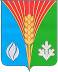 Администрациямуниципального образованияКурманаевский сельсоветКурманаевского районаОренбургской областиПОСТАНОВЛЕНИЕ31.01.2023 № 15-п